PARISH NEWS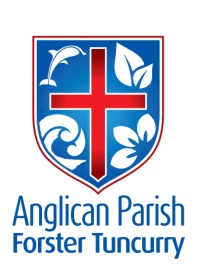 PENTECOST 6 – JESUS HEALS1st JULY, 2018.The steadfast love of the Lord never ceases, his mercies never come to an end; they are new every morning: great is your faithfulness.  Lamentations 3:22-23OUR PARISH VISION –	“We will connect meaningfully with our community in order to inspire hope and transformed lives through faith in Jesus.” OUR MISSION FOCUS FOR JULY –The Samaritans Winter Appeal.  During the winter months of the year there are people who need winter warmth – whether it be clothing, bedding or food.  So as we sit in our warm clothing or turn our heaters on,  let’s spare a thought and donate generously to those less fortunate than ourselves.FIFTH SUNDAY IN JULY – FIRST SUNDAY IN AUGUST –Our fifth Sunday in July will be “NORMAL” gathering times.  On the first Sunday in August, the 5th August, Assistant Bishop Charlie Murry till be with us.  We will welcome Charlie into our parish with our Combined Parish Service at St. Alban’s at 9.30am.NAIDOC WEEK This year NAIDOC week begins on Sunday July 8. To celebrate this there will be a special service at St. Albans at 9:30 a.m. as part of the all age/ contemporary service. This year the theme is “Because of her, we can”. The Culture and Christ group from St. Nicholas is working on the service in conjunction with me and some extra activities are planned for that morning. You will find copies of various drawings to be collected by parishioners and coloured in as your part of participating in the special service in some way.   Rev. Helen Quinn.MINI LUNCH FOR JULY CANCELLED –As you can see, from the “kitchen” info, it will  not be possible to arrange a mini lunch in July. BUNNINGS BBQ DATES-Please mark these two dates on your calendar, Saturday, 28th July and Saturday, 6th October – a helpful community oriented fund raiser for Toddler Time.ST. ALBAN’S KITCHEN –If all goes to plan St. Alban’s kitchen will be torn out by volunteers  tomorrow afternoon (Monday, 2nd July).   A new floor will be laid later this week,  then tiles put on walls before installation of new dishwasher and work benches.  At the same time a shower will be installed in the disabled toilet area.  Much of the cost involved has been met by a generous parishioner.  Clive Davies, Rector’s Warden.AS WE WORSHIP OUR GOD WE INCLUDE IN OUR PRAYERS THIS WEEK-In Our Parish:Bishop Peter’s prayer for God’s guidanceOur special prayer for a Families MinisterLocal Communities.We pray daily for people with ongoing needs- Hugo Walmsley, Elaine Latta, Alan Winston, Dianne Hardin, Nina Learmond, Rosalyn Ferris, Ellla Engel, Jenny Lawson, Maureen Armstrong, George Hodgson, Leonie Bell, Keith Bell and Louise, Peter Board.If you would like to add someone to the Parish Prayer list, be sure to obtain permission from the person concerned and then contact the Parish Office 5543 7683, thanks.We commend to God’s keeping those who have recently died and we pray for those who mourn their passing.We remember with thanks those we have loved who anniversary occurs at this time – Jean Ollivier, Shirley Berridge, George Griffis, Edward Charles (Toby) Saxby, Denby John Campbell.TODAY  – FIRST SUNDAY OF THE MONTH-	Monthly BBQ at St. Alban’s – commences 12 noon – bring along the food you’d like to eat, a drink – cutlery and crockery supplied, a time to relax together.SAVE THE DATE –  SUNDAY, 30TH SEPTEMBER -This is a fifth Sunday, and a Parish Lunch is being planned – details to comeBISHOP PETER invites all Anglicans to pray that God will guide us with wisdom and insight we need by regularly praying this prayer: -Come Holy Spirit of God, restore the lives which, without you, are lifeless and dead; kindle the hearts, which without you, are cold and dull; enlighten the minds which, without you, are dark and blind; fill the church which, without you, is an empty room; teach us how to praise and pray that we may grow together in love and have courage to make wise decisions as servants, messengers and ambassadors of God’s reign, all this we ask in the name of Jesus Christ, our Lord.  Amen.OUR SPECIAL PRAYER FOR A FAMILIES MINISTER –Loving and Generous God,We bring before you all who minister in your name in this parish and we pray for the need for a families’ minister.Please give wisdom and guidance on the raising of finance to support this outreach.  May we approach this with the generosity of Spirit you show to us.  Give to those who will be tasked with this selection courage, guidance, sensitivity and discernment in the implementation of this ministry initiative.  We ask these things through your Son our Saviour, Jesus Christ our Lord. Amen.DISCUSSING DEMENTIA –The Uniting Church of Forster-Tuncurry are once again holding an informative seminar on dementia – this time focusing on “Caring”……caring for those living with dementia AND the carers.   Presented by Rev. Frank Van  Der Korput  on Saturday, 4th August, 9.30am to 12 noon.  Cost $10 (incl. morning tea and notes). 	( See promotional notice)Bookings: Pastor Geoff Battle 6555 8573 or Jenny Pulling 0425 365889.SAMARITANS DONATIONS OF FOOD FOR JULY –CEREALS – breakfast foods, tinned fruit – all sorts of food that can be used for breakfast.  The donations that have been coming in are absolutely fabulous – so many different items which are excellent for assisting families.COURTHOUSE MINISTRY –Wednesday, July 4th – Suellen Belton & Di KellehearWednesday, July 18th – Mavis Humphries & Margaret ConnellJOHN 8:32 – Jesus said: You will know the truth, and the truth will set you free.THIS WEEK IN OUR PARISH –Monday, 2nd – 	Toddler Time,9.30am - last one before the school holidays.		Strolling Group, meet St. Alban’s carpark, 9.30am.Culture & Christ, St. Nicholas’, 10amTuesday, 3rd -	Rug Rats Craft Group, St. Alban’s, 10am.Wednesday, 4th -	Tea, Toast & Theology, St. Alban’s, 8am.			Prayer Group, St. Alban’s, 8.45am			Friendship Group, St. Nicholas’, 10am			Estia, Forster – service 10.30am(and no doubt other events that I have forgotten!!!)BITS AND PIECES FROM REV’D. MARK’S MESSAGE LAST SUNDAY –From Mark 4:35-41 – “At that point they (the apostles) were still without understanding of who Jesus is.  What about us?  Do we really understand WHO Jesus is? Do we have fear, or faith?We need to act on our faith.  Our Parish is going to change structurally, as a result of Bishop Peter’s directive to us.We need to trust God in all of this, we need not fear, in fact, we need to step forward in faith!  That God will bring HIS purposes about in our parish, to his honour and glory!God’s plans will never be thwarted by any human scheming.  We need to walk by faith not by sight.  And as always God has the great commission before us, to take the gospel and share it with people everywhere, so that they too might be with us, inheritors of eternal life!”CONTACT DETAILS Senior Minister/Rector:	 Rev’d Mark Harris			0425 265 547			revmarkharris@icloud.com Priest in Local Mission:	 Rev’d Helen Quinn			0427 592 723Parish Office:		St. Alban’s Anglican Church:		5543 7683  			info@forsteranglican.com Parish Secretary:		Judy Hall		         		0400 890 728Op Shop:			Head St Car park			6555 4267 Book Shop:		bookshop@forsteranglican.com	5543 7683Parish Website: 		www.forsteranglican.com  Items for Parish News:	Phone Lyn Davies 0491 136455 or email: clivelyn46@gmail.com or Parish Office 5543 7683 by noon Wed, or text, thanks.Our bank details: BSB 705077 Account 000400710Account name: Anglican Parish of Forster/Tuncurry 	             